Publicado en Marbella el 04/08/2021 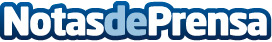 Colegio Alborán: Educar en un entorno natural, parte del crecimiento integral de los alumnosLos estudios demuestran que el aprendizaje al aire libre ofrece muchos beneficios: reduce el estrés, mejora el estado de ánimo, aumenta la concentración e incrementa la participación de los alumnos en la escuelaDatos de contacto:Colegio Alboránwww.colegioalboran.es952839645Nota de prensa publicada en: https://www.notasdeprensa.es/colegio-alboran-educar-en-un-entorno-natural Categorias: Nacional Educación Andalucia Infantil Ocio para niños http://www.notasdeprensa.es